Муниципальное общеобразовательное учреждение«Белоколодезская средняя общеобразовательная школа Вейделевского района Белгородской области»План работы методического объединенияклассных руководителей2022-2023 учебный год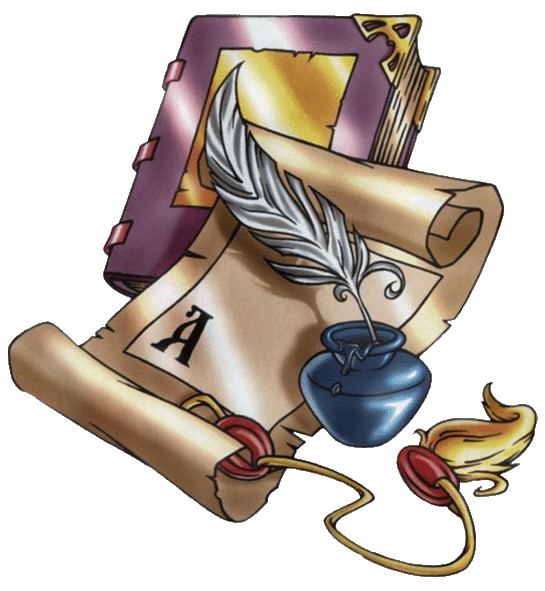 Руководитель МО:Карикова Н.В.Методическая тема: Новые проекты в воспитании:« Методическая мастерская «Разговоры о главном»совершенствование и повышение эффективности воспитательной работы в образовательном учреждении, создание благоприятных условий для духовно- нравственного, творческого  и физического развития обучающихся в условиях реализации ФГОС. Организация методической поддержки повышения профессиональной компетентности, творческого роста и самореализации классных руководителей для повышения качества обучения и воспитания. Разработка и внедрение новой программы воспитания школы».ЗАДАЧИ:	1. Включение классных руководителейв работу по реализации  новой воспитательной программы школы, а также  в научно-методическую, инновационную, опытно-педагогическую деятельность;			2.Организация информационно-методической помощи классным руководителям в совершенствовании форм и методов организации воспитательной работы; 	3.Совершенствование методики проведения классных воспитательных мероприятий классными руководителями «Разговоры о главном», создать информационно-педагогический банк собственных достижений, популяризации и обмена собственным опытом;	 4.Повышение педагогического мастерства классных руководителей и развитие творческих способностей классного руководителя.	5.Формирование у классных руководителей теоретической и практической базы для моделирования современной системы воспитания в классе.	 6.Стимулирование развития передового педагогического опыта, творчества и инициативы классных руководителей. Приоритетные направления методической работы:	 Повышение теоретического, методического уровня подготовки классных руководителей по вопросам психологии и педагогики воспитательной работы. 	 Информирование о нормативно-правовой и методической базе, регулирующей работу классных руководителей на уровне образовательного учреждения. 	 Обобщение, систематизация и распространение передового педагогического опыта. 	 Вооружение классных руководителей современными воспитательными технологиями и знаниями современных форм и методов работы. Формы методической работы         Совещания, семинары, круглые столы, творческие отчёты классных руководителей; открытые классные часы и мероприятия; доклады, сообщения, презентации; изучение и обсуждение документов и передового педагогического опыта, тренинги; обзор идей личностного развития ребенка; деловые игры; практикумы, семинары; методические конференции; мастер-класс; "мозговой штурм".Предполагаемый результат:	Работа классного руководителя – целенаправленная, системная, планируемая деятельность, строящаяся на основе плана воспитательной работы МОУ»Белоколодезская» СОШ с учетом анализа предыдущей деятельности, рекомендаций УО, на основе личностно-ориентированного подхода с учётом актуальных задач, стоящих перед педагогическим и классным коллективом предполагает результат: повышение методической культуры классных руководителей и, как следствие, повышение воспитательного потенциала обучающихся. МО классных руководителей поводится 1 раз в четверть. Консультации для классных руководителей проводятся по мере необходимости и личного запроса. План работы МО классных руководителей на 2022-2023 учебный год Календарно - тематическое планирование заседаний ШМО классных руководителей на 2022-2023 учебный год"Согласовано"	                                                                           Методист школы Т.Н.Степанова_________                                                                                 "Утверждаю"Директор школы Т.В.Артемова                  __________2022 г.№ п/пВид  деятельностиСодержаниеСроки Ответственные1.Организационно-методическая работа1.Организационно-методическая работа1.Организационно-методическая работа1.Организационно-методическая работа1.Организационно-методическая работа1.1.Разработка и утверждение плана МО классных руководителей на новый учебный годПлан работы МО классных руководителейСентябрь Методист школы  Руководитель ШМО1.2Организация инициативной группы классных руководителей по реализации новых проектов в образовании  вводимых в действие с сентября 2022 годаПодведение промежуточных итогов  и дальнейшее  участие в «Классных марафонах»Планирование Целей, задач.Организация инициативных групп, назначение ответственныхза организацию церемонии поднятия флага в классах.Организация работа с  методическими материалами и интерактивным контентом  к интернетепри проведении  занятий внеурочной деятельности  «Разговоры о главном»СентябрьМетодист школы  Руководитель ШМО, классные руководители1.2.Организация групповых и индивидуальных консультаций по вопросам планирования организации воспитательной деятельности, оценке эффективности воспитательной работы, обзор новейшей методической литературы.Методическая помощь в организации проекта «Разговоры о главном»Планирование воспитательной деятельности в соответствии с требованиями ФГОС. В течение годаРуководитель ШМО, Методист школы  , Классные руководители1.2.Организация групповых и индивидуальных консультаций по вопросам планирования организации воспитательной деятельности, оценке эффективности воспитательной работы, обзор новейшей методической литературы.Методическая помощь в организации проекта «Разговоры о главном»Педагогическая диагностика личности обучающегося и классного коллективаВ течение годаРуководитель ШМО, Методист школы  , Классные руководители1.2.Организация групповых и индивидуальных консультаций по вопросам планирования организации воспитательной деятельности, оценке эффективности воспитательной работы, обзор новейшей методической литературы.Методическая помощь в организации проекта «Разговоры о главном»Организация самоуправления в классеВ течение годаРуководитель ШМО, Методист школы  , Классные руководители1.2.Организация групповых и индивидуальных консультаций по вопросам планирования организации воспитательной деятельности, оценке эффективности воспитательной работы, обзор новейшей методической литературы.Методическая помощь в организации проекта «Разговоры о главном»Организация дополнительного образования (организация работы в навигаторе дополнительного образования )и внеурочной деятельности  в классахВ течение годаРуководитель ШМО, Методист школы  , Классные руководители1.2.Организация групповых и индивидуальных консультаций по вопросам планирования организации воспитательной деятельности, оценке эффективности воспитательной работы, обзор новейшей методической литературы.Методическая помощь в организации проекта «Разговоры о главном»Мониторинг обучающихся отдельных категорий (многодетные, ТЖС, потерявшие кормильца, сироты и опекаемые, дети с ОВЗ)В течение годаРуководитель ШМО, Методист школы  , Классные руководители1.2.Организация групповых и индивидуальных консультаций по вопросам планирования организации воспитательной деятельности, оценке эффективности воспитательной работы, обзор новейшей методической литературы.Методическая помощь в организации проекта «Разговоры о главном»Сверка данных на обучающихся, состоящих на все видах профилактического учета Мониторинг летней занятости обучающихсяВ течение годаРуководитель ШМО, Методист школы  , Классные руководители1.2.Организация групповых и индивидуальных консультаций по вопросам планирования организации воспитательной деятельности, оценке эффективности воспитательной работы, обзор новейшей методической литературы.Методическая помощь в организации проекта «Разговоры о главном»Составление социального паспорта класса.В течение годаРуководитель ШМО, Методист школы  , Классные руководители1.3.Систематизация, обобщение и пропаганда передового педагогического опыта классных руководителей Подготовка творческих отчётов и мастер-классов, взаимное посещение мероприятий. В течение годаРуководитель ШМО, Классные руководители 1.4.Организация методической выставки разработок мероприятий классных руководителей Выставка методических разработок классных руководителейАпрель .Руководитель ШМО, Классные руководители 2.Учебно-методическая работа МО классных руководителей2.Учебно-методическая работа МО классных руководителей2.Учебно-методическая работа МО классных руководителей2.Учебно-методическая работа МО классных руководителей2.Учебно-методическая работа МО классных руководителей2.1.«Нормативно-правовое обеспечение деятельности классного руководителя» Помощь в методическом  обеспечении руководителей при  реализации проекта «Разговоры о главном»Должностные инструкции классного руководителя.Сентябрь 2022Методист школы  , Руководитель ШМО2.1.«Нормативно-правовое обеспечение деятельности классного руководителя» Помощь в методическом  обеспечении руководителей при  реализации проекта «Разговоры о главном»Выполнение функциональных обязанностей классным руководителем в соответствии с ФГОС. Сентябрь 2022Методист школы  , Руководитель ШМО2.1.«Нормативно-правовое обеспечение деятельности классного руководителя» Помощь в методическом  обеспечении руководителей при  реализации проекта «Разговоры о главном»Инструктивно-методическая, правовая литература по вопросам воспитания Сентябрь 2022Методист школы  , Руководитель ШМО2.2.Круглый стол «Деятельность классного руководителя по созданию благоприятного психологического климата классного коллектива»»Педагогические технологии, лежащие в основе работы классного руководителя Ноябрь 2022Руководитель ШМО , Методист школы  , Классные руководители 2.2.Круглый стол «Деятельность классного руководителя по созданию благоприятного психологического климата классного коллектива»»Секреты успешности работы классного руководителя. Ноябрь 2022Руководитель ШМО , Методист школы  , Классные руководители 2.2.Круглый стол «Деятельность классного руководителя по созданию благоприятного психологического климата классного коллектива»»Трудности в работе классного руководителя. Ноябрь 2022Руководитель ШМО , Методист школы  , Классные руководители 2.2.Круглый стол «Деятельность классного руководителя по созданию благоприятного психологического климата классного коллектива»»Работа классного руководителя с родителями.Ноябрь 2022Руководитель ШМО , Методист школы  , Классные руководители 2.3.Семинар – практикум «Работа классного руководителя по социально – педагогическому сопровождению обучающихся, находящихся в СОП и ТЖС, безнадзорных, склонных к совершению правонарушений.»Анализ правонарушений, преступлений, безнадзорности обучающихся за предшествующий год. Декабрь 2022Руководитель ШМО, Методист школы  , Классные руководители2.3.Семинар – практикум «Работа классного руководителя по социально – педагогическому сопровождению обучающихся, находящихся в СОП и ТЖС, безнадзорных, склонных к совершению правонарушений.»Классные часы по профилактике безнадзорности и правонарушений обучающихся, профилактика семейного неблагополучия и фактов жесткого обращения с детьми. Декабрь 2022Руководитель ШМО, Методист школы  , Классные руководители2.3.Семинар – практикум «Работа классного руководителя по социально – педагогическому сопровождению обучающихся, находящихся в СОП и ТЖС, безнадзорных, склонных к совершению правонарушений.»Методические рекомендации классному руководителю по социально- педагогическому сопровождению обучающихся, находящихся в СОП и ТЖСДекабрь 2022Руководитель ШМО, Методист школы  , Классные руководители2.3.1Педсовет:«Организация работы с одареннымиДетьми: участие в олимпиадном  и конкурсном движении,  РДШ, «Движение вверх»,  результативность внеурочной деятельности  школы.»Выступление Заместителя директора по ВР, представление опыта работы  классных руководителей всех уровней декабрьМетодист школы 2.4.«Проблемные вопросы воспитания в работе классного руководителя»Актуальные вопросы воспитанияМай 2021Руководитель ШМО, Методист школы  , Классные руководители2.4.«Проблемные вопросы воспитания в работе классного руководителя»Подведение итогов 2022-2023 уч.годаМай 2021Руководитель ШМО, Методист школы  , Классные руководители3. Аналитико-диагностическая работа3. Аналитико-диагностическая работа3. Аналитико-диагностическая работа3. Аналитико-диагностическая работа3. Аналитико-диагностическая работа3.1.Формирование банка данных о классных руководителяхсентябрьМетодист школы  , Руководитель ШМО, Классные руководители3.2.Анализ воспитательной работы классных руководителейЯнварь, май 2023Методист школы  , Руководитель ШМО, Классные руководители3.3.Анализ результатов деятельности МО классных руководителейМай 2023Методист школы  , Руководитель ШМО, Классные руководители3.4.Отчёт классных руководителей по итогам организации занятости обучающихся в каникулярное время, индивидуальная работа с учащимися «группы риска»В течение годаМетодист школы  , Руководитель ШМО, Классные руководители4. Информационно-методическая работа4. Информационно-методическая работа4. Информационно-методическая работа4. Информационно-методическая работа4. Информационно-методическая работа4.1.Подготовка печатной и электронной продукции методического характера по вопросам деятельности классного руководителя: памятки, бланки для практической работы, и иное).Май, 2023Методист школы  , Руководитель ШМО, Классные руководители4.2.Методическая копилка классных руководителей(классных часов, внеклассных мероприятий, родительских собраний).В течение годаМетодист школы  , Руководитель ШМО, Классные руководители5. Контрольно-инспекционная деятельность5. Контрольно-инспекционная деятельность5. Контрольно-инспекционная деятельность5. Контрольно-инспекционная деятельность5. Контрольно-инспекционная деятельность5.1.Наличие, правильность составления плана воспитательной работы классного руководителяСентябрь, 2022Методист школы  , Руководитель ШМО5.2.Выполнение плана воспитательной работыНоябрь, апрель 2022Методист школы  , Руководитель ШМО5.3.Посещение классных часовАнализ проведения классных часовДекабрь, майМетодист школы  , Руководитель ШМО5.4.Протоколы родительских собранийАнализ заполнения протоколов родительских собраний1 раз в четвертьМетодист школы  , Руководитель ШМО5.5.Учёт посещаемости родителей родительских собранийАнализ посещения родителями родительских собраний.1 раз в четвертьМетодист школы  , Руководитель ШМОВ течение года:В течение года:В течение года:В течение года:В течение года:Подготовка документации классными руководителями. ( социальный паспорт класса, акты обследования жилища детей семей группы риска и попавших в трудную жизненную ситуацию)Проведение мероприятий по безопасности детей. Разъяснительная работа по соблюдению Устава ОО, внешнего вида обучающихся.Организация ученического самоуправления.Организация мероприятий с участием родительской общественности. Изучение состояния и эффективности воспитательного процесса в классе. Обзор методической и правовой литературы по проблемам организации воспитательной деятельности. Создание банка интересных педагогических идей и взаимопосещение классных мероприятий, Участие в массовых мероприятиях школы. Консультации для классных руководителей по вопросам ведения документации классных руководителей, организации работы с родителямиСоблюдение графика курсовой подготовки.Помощь в аттестации педагогических работников, имеющих классное руководство.Оказание методической, правовой и психологической помощи молодым классным руководителямПодготовка документации классными руководителями. ( социальный паспорт класса, акты обследования жилища детей семей группы риска и попавших в трудную жизненную ситуацию)Проведение мероприятий по безопасности детей. Разъяснительная работа по соблюдению Устава ОО, внешнего вида обучающихся.Организация ученического самоуправления.Организация мероприятий с участием родительской общественности. Изучение состояния и эффективности воспитательного процесса в классе. Обзор методической и правовой литературы по проблемам организации воспитательной деятельности. Создание банка интересных педагогических идей и взаимопосещение классных мероприятий, Участие в массовых мероприятиях школы. Консультации для классных руководителей по вопросам ведения документации классных руководителей, организации работы с родителямиСоблюдение графика курсовой подготовки.Помощь в аттестации педагогических работников, имеющих классное руководство.Оказание методической, правовой и психологической помощи молодым классным руководителямПодготовка документации классными руководителями. ( социальный паспорт класса, акты обследования жилища детей семей группы риска и попавших в трудную жизненную ситуацию)Проведение мероприятий по безопасности детей. Разъяснительная работа по соблюдению Устава ОО, внешнего вида обучающихся.Организация ученического самоуправления.Организация мероприятий с участием родительской общественности. Изучение состояния и эффективности воспитательного процесса в классе. Обзор методической и правовой литературы по проблемам организации воспитательной деятельности. Создание банка интересных педагогических идей и взаимопосещение классных мероприятий, Участие в массовых мероприятиях школы. Консультации для классных руководителей по вопросам ведения документации классных руководителей, организации работы с родителямиСоблюдение графика курсовой подготовки.Помощь в аттестации педагогических работников, имеющих классное руководство.Оказание методической, правовой и психологической помощи молодым классным руководителямПодготовка документации классными руководителями. ( социальный паспорт класса, акты обследования жилища детей семей группы риска и попавших в трудную жизненную ситуацию)Проведение мероприятий по безопасности детей. Разъяснительная работа по соблюдению Устава ОО, внешнего вида обучающихся.Организация ученического самоуправления.Организация мероприятий с участием родительской общественности. Изучение состояния и эффективности воспитательного процесса в классе. Обзор методической и правовой литературы по проблемам организации воспитательной деятельности. Создание банка интересных педагогических идей и взаимопосещение классных мероприятий, Участие в массовых мероприятиях школы. Консультации для классных руководителей по вопросам ведения документации классных руководителей, организации работы с родителямиСоблюдение графика курсовой подготовки.Помощь в аттестации педагогических работников, имеющих классное руководство.Оказание методической, правовой и психологической помощи молодым классным руководителямПодготовка документации классными руководителями. ( социальный паспорт класса, акты обследования жилища детей семей группы риска и попавших в трудную жизненную ситуацию)Проведение мероприятий по безопасности детей. Разъяснительная работа по соблюдению Устава ОО, внешнего вида обучающихся.Организация ученического самоуправления.Организация мероприятий с участием родительской общественности. Изучение состояния и эффективности воспитательного процесса в классе. Обзор методической и правовой литературы по проблемам организации воспитательной деятельности. Создание банка интересных педагогических идей и взаимопосещение классных мероприятий, Участие в массовых мероприятиях школы. Консультации для классных руководителей по вопросам ведения документации классных руководителей, организации работы с родителямиСоблюдение графика курсовой подготовки.Помощь в аттестации педагогических работников, имеющих классное руководство.Оказание методической, правовой и психологической помощи молодым классным руководителямДАТАТЕМА ЗАСЕДАНИЙ МО КЛАССНЫХ РУКОВОДИТЕЛЕЙОБСУЖДАЕМЫЕ ВОПРОСЫВЫСТУПЛЕНИЯавгустОрганизационно – установочное заседание МО классных руководителей«Нормативно - правовое обеспечение деятельности классного руководителя»1.Анализ работы ШМО классных руководителей за 2021-2022 учебный год. Цели и задачи работы методического объединения на 2022-2023 учебный год. Представление новых проектов в воспитании 2.Анализ состояния правонарушений среди обучающихся. Цели и задачи педагогического коллектива по профилактике наркомании, токсикомании, алкоголизма, суицидов, правонарушений несовершеннолетних, защите их прав. 3. «Внеурочная деятельность – основа развития познавательных и творческих способностей школьников, одна из форм профилактики правонарушений обучающихся». Проект «Разговоры о главном»4.Современные требования к планированию воспитательной работы классных руководителей в соответствии с ФГОС. Рекомендации по составлению плана воспитательной работы на 2022-2023 учебный год: календарь памятных дат, рекомендации о проведении профилактических мероприятий, рекомендации.5. Анкетирование: «Современный классный руководитель».Руководитель ШМО классных руководителей Соц. педагогМетодист школы Методист школы Руководитель ШМОсентябрь Совещание при директоре«Организация питания детей в ОО» Организация внеурочной деятельности и дополнительного образования в ОО».Бесплатное питание, льготное питание, платное питание.Документы.и работа с родителями по вопросам питания и кружковой  деятельности, знакомство родителей с навигатором дополнительного образования региона Старший методист, ответственный за питание,Социальный педагог, классные руководители.октябрьКруглый стол «Работа классного руководителя по раннему выявлению случаев семейного неблагополучия и социально - педагогическому сопровождению обучающихся и их семей, находящихся в СОП и ТЖС» «Нормативно - правовое обеспечение деятельности классного руководителя»1. «Формы и методы работы классного руководителя по реализации в образовательных организациях технологий и методов раннего выявления семейного неблагополучия и оказания поддержки семьям с детьми, находящимся в трудной жизненной ситуации, социально опасном положении, социально-психологической реабилитации детей, пострадавших от жестокого обращения и преступных посягательств, сопровождению обучающихся, находящихся в СОП и ТЖС.» 2. «Формы и методы работы с родителями - одно из направлений деятельности классного руководителя в условиях ФГОС. Родительские собрания – современные требования к их проведению». 3. «Формы и методы работы классного руководителя по формированию ответственного родительства, семейных ценностей. 4. «Взаимодействие классного руководителя и родителей по развитию у обучающихся творческой активности и самостоятельности. Руководитель ШМОМетодист школы Соц. педагог Классные руководителиноябрьСеминар – практикум «Школа – территория безопасности».1. « Роль классного руководителя в профилактике безнадзорности и правонарушений обучающихся, профилактике семейного неблагополучия и фактов жесткого обращения с детьми.» 2. «Формы и методы работы классного руководителя с обучающимися и родителями по безопасному использования сети Интернет, направленные на блокировку опасного контента (информации, причиняющей вред здоровью и развитию детей).» 3.«Работа классного руководителя по проведению мероприятий в образовательных организациях, направленных на повышение толерантности 4.« Здоровьесберегающие технологии, их применение в работе классного руководителя. Активизация деятельности классных руководителей в сфере проведения обучения детей гигиеническим навыкам и мотивирования к отказу от вредных привычек».5. «Формы и методы профилактики суицидального поведения в работе классного руководителя с обучающимися и их родителями». 6. «Работа классного руководителя по предотвращению детского дорожно - транспортного травматизма и безопасное поведение на объектах железнодорожного транспорта». 7.Работа классного руководителя по предотвращению и разрешению конфликтов в классных коллективах». 8.Нормативно правовая база вопросам безопасного поведения обучающихся.Руководитель ШМОМетодист школы Соц. педагог Классные руководителидекабрьСовещание при директоре «Итоги полугодия»Подведение итогов учебной деятельности в 9, 11 классах, проблемы воспитания и обученияДиректор,Методист школы ,  классные руководители 9-11 классов март«Социальные проблемы профориентации учащихся»«Управление воспитательным процессомна основе диагностик»«Нормативно - правовое обеспечение деятельности классного руководителя»1. «Содержание профориентационной работы в школе».2. «Структура деятельности педколлектива по проведению профориентационной работы в школе».3. «Интерактивные методы профориентационной работы в школе.»Руководитель ШМОМетодист школы Соц. педагог Классные руководителимай «Проблемные вопросы воспитания в работе классного руководителя» -круглый стол. Показатели эффективности воспитательной работы1.Основные сложности и проблемы, которые испытывали в работе классные руководители в течение учебного года: обмен мнением, тренинги, диагностика. «Круглый стол». 2. Организация летнего отдыха обучающихся. Мониторинг. Подведение итогов. 3.Анализ деятельности классных руководителей за 2022 -2023 учебный год .4. Перспективное планирование воспитательной работы на 2023-2024 учебный год.Заместитель директора по ВР, руководитель ШМО, классные руководители